SUMMER EMPLOYMENT OPPORTUNITIES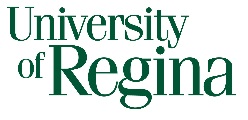 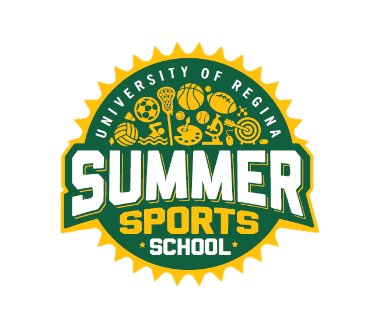 Faculty of Kinesiology and Health StudiesRECREATION SERVICESInvites applications for:SUMMER SPORTS SCHOOL 
for the summer of 2024Positions:  		Rookies InstructorFull positions availableTerms:		             June 23rd – August 23rd, 2024Monday to Friday Full time: 8 hours/daily(Times may vary slightly)Duties:  	To provide leadership, instruction, and supervision of children ages 4- 6 years-old in various sport, art, science and recreational activities. Requirements:  	MUST:Be a returning student in the FallPreference to those in the Faculty of Education or the Faculty of Kinesiology & Health StudiesHave related field work experienceBe enthusiastic and creativeDemonstrate strong leadership skillsHave excellent organization and communication skillsWork well with children ages 4-6Have CPR/First AidCriminal Record CheckHow to Apply:		Drop off a cover letter and résumé to:Logan Neumann			Community Program Assistants			Intramurals Sports Office			Room CK 172, Centre for Kinesiology Health and Sport			University of Regina 			Regina, SK			S4S 0A2Or send via email to khs.youth-programs@uregina.caClosing Date:	 	 11:59p.m. Friday, March 1st, 2024 or until positions are filledThe University of Regina is committed to employment equity.We encourage applications from all qualified applicants.